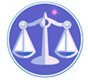 【更新】2019/1/6【編輯著作權者】黃婉玲（建議使用工具列--〉檢視--〉文件引導模式/功能窗格）（參考題庫~本文只收錄部份頁面,且部份無法超連結其他位置及檔案）《《心理學相關申論題庫彙編》共262單元【其他科目】。S-link123總索引。01警察&海巡考試。02司法特考&專技考試。03公務人員考試◆◇各年度考題◆◇　　　　　　　　　　　　　　　　　　　　　　　　　　　　　　　　　　　　　　　　　　　回目錄(4)〉〉回首頁〉〉103年(17)10301。（4）103年公務人員特種考試身心障礙人員四等考試。人事行政103年公務人員特種考試關務人員考試、103年公務人員特種考試身心障礙人員考試及103年國軍上校以上軍官轉任公務人員考試試題40540【考試別】身心障礙人員考試【等別】四等考試【類科】人事行政【科目】心理學（包括諮商與輔導）概要【考試時間】1小時30分　　一、請解釋何謂「歸因歷程的兩階段模式」（Two-Step Model of the Attribution Process;Gilbert et al., 1988）？並舉例說明各階段之特性及該階段在歸因上的傾向。（25分）　　二、有學者嘗試以「臉部回饋假說」（facial feedback hypothesis）來解釋情緒的產生，請說明此假說的基本概念及其支持證據。同時請比較對照此假說與情緒二因論（two-factor theory of emotion）的差異。（25分）　　三、雖然提出個人建構論（personal construct theory）的 Kelly 和提出理情療法（rational emotive therapy）的 Ellis均屬於認知學派，但他們卻對個體為何會出現心理問題或情緒困擾有著不同的看法，請比較對照這兩者的異同之處。（25分）　　四、政府的政令宣導常常成效不彰，假設有天你需肩負某政策的宣導之責，請分別以古典制約、工具制約及社會學習的角度，來設計你的宣導策略，並說明為何你預期該種方式可以讓一般百姓願意接受或喜歡該特定政策。（25分）　　　　　　　　　　　　　　　　　　　　　　　　　　　　　　　　　　　　　　回目錄(6)〉〉回目錄(7)〉〉回首頁〉〉10302。（7）103年公務人員特種考試一般警察人員考試。行政警察人員等&（6）特種考試交通事業鐵路人員高員三級考試。財經廉政103年公務人員特種考試警察人員考試103年公務人員特種考試一般警察人員考試103年特種考試交通事業鐵路人員考試試題30150【等別】三等一般警察人員考試、高員三級鐵路人員考試【類科】行政警察人員、犯罪防治人員預防組、財經廉政【科目】心理學【考試時間】2小時　　一、庫伯勒‧羅絲（E. Kübler-Ross）提出「哀傷（grief）五階段」的理論內涵為何？其理論對後期之創傷與臨終關懷之實務的影響為何？（30分）　　二、舉例說明迴避制約（avoidance conditioning）與逃脫學習（escape learning）的要旨，並比較二者的異同。（30分）　　三、何謂五大模型（Big Five model）人格理論？五大模型人格測驗之用途為何？（25分）　　四、請試述下列名詞之意涵：（每小題5分，共 15分）　　(一)兩性化性別角色（androgyny）　　(二)替代學習（vicarious learning）　　(三)生理回饋療法（biofeedback therapy）。107年(18)。106年(20)。105年(18)。104年(18)。103年(17)。102年(21)。101年(19) *。100年(19)。99年(15)。98年(14)。97年(15)。96年(10)。95年(13)。94年(13)。93年(10)。92年(15)。91年(7)。107年(18)。106年(20)。105年(18)。104年(18)。103年(17)。102年(21)。101年(19) *。100年(19)。99年(15)。98年(14)。97年(15)。96年(10)。95年(13)。94年(13)。93年(10)。92年(15)。91年(7)。107年(18)。106年(20)。105年(18)。104年(18)。103年(17)。102年(21)。101年(19) *。100年(19)。99年(15)。98年(14)。97年(15)。96年(10)。95年(13)。94年(13)。93年(10)。92年(15)。91年(7)（1）公務人員高等考試三級考試~*01人事行政〈心理學（包括諮商與輔導）〉*02財經廉政〈心理學〉*03教育行政〈教育心理學〉。107年01。107年02。107年03。106年01。106年02。106年03*。105年01。105年02。105年03。104年01。104年02。104年03*。103年01。103年02。103年03。102年01。102年02。102年03*。101年01。101年02。101年03。100年01。100年02。100年03*。99年01。99年02。99年03。98年01。98年02。98年03*。97年01。97年02。97年03。96年02。96年03*。95年01。95年02。95年03。94年02。94年03*。93年02。92年01。92年03。91年02。91年03（2）公務人員普通考試~*。01人事行政〈心理學（包括諮商與輔導）概要〉*。02教育行政、財經廉政〈心理學概要〉。107年01。107年02。106年01。106年02*。105年01。105年02。104年01。104年02*。103年01。103年02。102年01。102年02*。101年01。101年02。100年01。100年02*。99年01。99年02。98年01。98年02。97年02。96年02*。95年01。95年02。94年02。93年02。92年02（3）特種考試地方政府公務人員考試~*。三等。*3A人事行政〈心理學（包括諮商與輔導）〉*3B教育行政〈教育心理學〉*3C財經廉政〈心理學〉*。四等。*4A人事行政〈心理學（包括諮商與輔導）概要〉*4B教育行政、財經政風〈心理學概要〉。107年3A。107年3B。107年3C。107年4A。107年4B*。106年3A。106年3B。106年3C。106年4A。106年4B*。105年3A。105年3B。105年3C。105年4A。105年4B*。104年3A。104年3B。104年3C。104年4A。104年4B*。103年3A。103年3B。103年3C。103年4A。103年4B*。102年3A。102年3B。102年3C。102年4A。102年4B*。101年3A。101年3B。101年3C。101年4A。101年4B*。100年3A。100年3B。100年3C。100年4A。100年4B*。99年3A。99年3B。99年3C。99年4A。99年4B*。98年3A。98年3B。98年3C。98年4B*。97年3A。97年3B。97年3C。97年4B*。96年3B。96年3C。96年4B*。95年3A。95年3B。95年3C。95年4A。95年4B*。94年3B-1。94年3B-2。94年4B -1。94年4B -2*。93年3A。93年3B。93年4A。93年4B*。92年3A。92年3B。92年4A。92年4B。91年3B。91年4B（4）公務人員特種考試身心障礙人員考試~*03三等~教育行政〈教育心理學〉*4A四等~人事行政〈心理學（包括諮商與輔導）概要〉*4B四等~教育行政〈心理學概要〉。107年03。107年4B。106年4A。106年4B。105年03。105年4B*。104年03。104年4B。103年4A。102年4A。102年4B*。101年03。101年4A。100年03。100年4A。100年4B*。99年03。99年4A。99年4B。98年03。98年4A。98年4B*。97年03。97年4A。97年4B。96年03。96年4B*。95年03。95年4A。94年03*。93年03。93年4B。92年03。92年4B（5）公務人員特種考試原住民族考試~*3A三等。人事行政〈心理學（包括諮商與輔導）〉*3B三等。教育行政〈教育心理學〉*4A四等。人事行政〈心理學（包括諮商與輔導）概要〉*4B四等。教育行政〈心理學概要〉。107年3A。107年4A。107年4B*。106年3A。106年3B。106年4A*。105年3B。105年4A。105年4B。104年3A*。103年3A。103年3B。103年04。102年3A。102年3B*。101年3A。101年3B。101年04。100年3B。99年04*。97年3B。97年04。95年3B。93年04。91年3B（6）特種考試交通事業鐵路人員考試~*。高員三級考試。*01人事行政*02財經廉政*。員級。03人事行政。104年02。103年02。102年01。102年03*。101年01。101年02。101年03*。100年01。100年02。100年03*。99年02。98年01。97年01。97年03（7）公務人員特種考試一般警察人員三等考試~行政警察人員。107年。106年。105年。104年*。103年。102年。101年。100年（8）特種考試退除役軍人轉任公務人員*。人事行政03三等04四等考試。106年03。106年04。104年03。104年04*。102年03。102年04。100年03。98年03（9）公務人員&關務人員升官等薦任考試~*。01政風*。02人事行政*。03教育行政。100年01。96年01&03。94年簡任~安全保防*。94年02。94年01。94年03。93年02*。92年簡任~安全保防。92年02。92年01。92年03*。91年02關務（10）交通事業升資考試。員級晉高員級~政風*01公路人員*02港務人員。96年01。94年01。92年01。92年02（11）警察人員警正警察官升官等考試*。行政警察人員、刑事警察人員。91年（12）公務人員特種考試司法人員三等考試~*01心理測驗員*02觀護人*03家事調查官。107年02。107年03。106年02。106年03*。105年01。105年02。104年01&03。104年02*。103年02。103年03。102年02。102年03。101年01